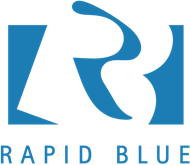 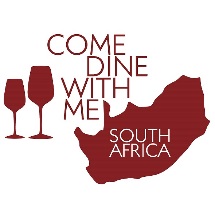 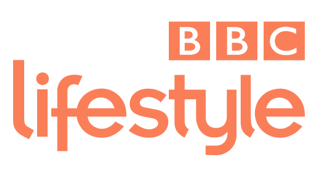 CONTESTANT NAMEClarissaClarissaNAME OF DISH(Cheese Boys) Potatoes Croquettes(Cheese Boys) Potatoes CroquettesMENU PREP SEQUENCE (1st, 2nd, 3rd)Starter ,   main ,   dessert  Starter ,   main ,   dessert  RECIPE SERVES (no of people)44PREPERATION TIME35 – 40 Min35 – 40 MinINGREDIENTS QUANTITY & UNITINGREDIENT 1.5kg - cut into cubesPotatoes8 tbsp.Butter unsalted½ tbsp.Salt¼ tbsp.Pepper4 tbsp.Milk1Egg12 slicesSteaky Bacon¼ cup Fresh Parsley250g - cut into cubes Cheddar cheese1 cupAll-purpose Flour3Eggs beaten1 cupBreadcrumbs-Vegetable OilFOR DIP 1 cupBurger Mayo-Robot Bell Peppers2 tspSmoked paprika2 tsp Onion Powder1 tspGarlic powder1 tspChilli Flakes 1 tspDried Parsley¼ tspPepper and SaltMETHOD Boil potatoes for 15 minutesBoil potatoes for 15 minutesFry bacon to crispFry bacon to crispDrain potatoes and add butter, salt, pepper, onion powder, milk, eggDrain potatoes and add butter, salt, pepper, onion powder, milk, eggMash them upMash them upForm balls and fill cheese at centre.Form balls and fill cheese at centre.Prepare 3 bowls, one with flour + paprika and breadcrumbsPrepare 3 bowls, one with flour + paprika and breadcrumbsHeat oil in source pan Heat oil in source pan Fry croquettes in source pan until golden brownFry croquettes in source pan until golden brownMix dipping ingredients in small bowl and serve with warm croquettes. Mix dipping ingredients in small bowl and serve with warm croquettes. NOTES